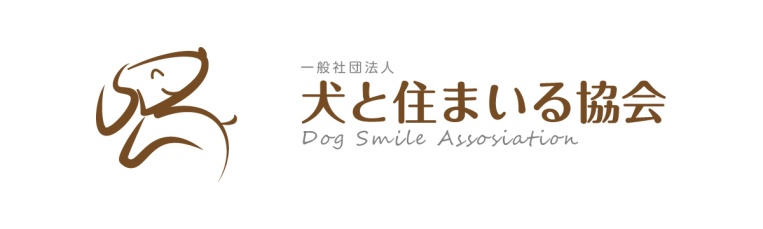 ＜お問い合わせ先＞　一般社団法人　犬と住まいる協会　ホームページ：http://www.inusuma.org/＜代表＞TEL　03-3405-5560　/　FAX　03-5411-0960　　　東京都港区南青山2-13-10　　　　　　　　　　　　　　　　　　　　　　　　　　　　　　　　　　　　　　　　　　　　　　　　　　　　　　　　　　会員数　121社　　※2016年9月28日現在犬すま【特別集客実践セミナー】　　　※会員様限定このたび当協会では、尾関理事（庭遊館）監修のもと、犬すま【特別集客実践セミナー】を開催いたします。庭遊館ショールームにて愛犬家に向けた接客法、ドックトレーニングなど、会員様が愛犬家マーケティングを成功させるためのヒント・ノウハウ満載のセミナーとなっております。また、庭遊館施工の愛犬家現場見学も特別に行います。ぜひ、ご参加ください。≪日時≫　　　　2016年10月27日(木)　11時～17時30分　※雨天決行≪開催場所≫　庭遊館ショールーム 岐阜県各務原市那加日新町６丁目６５番地≪定員≫　　　　30名　※ご自身の愛犬をお連れいただいてもＯＫです。≪費用≫　　　 セミナー参加費　15,000円　　懇親会　5,000円≪スケジュール及びセミナー内容≫◆集合時間：10時30分　JR岐阜駅集合　マイクロバスで庭遊館までご案内いたします。※直接お車でお越しいただくことも可能です。◆セミナー開始時間：11時 ※15名ずつに分かれていただき、Ａ･Ｂを交互に受講していただきます。　　　　　　　　　　　　　　　　　　※Ａ・Ｂの間に昼食をお取りください。（お弁当を準備いたします）　 　[松下　哲氏ﾌﾟﾛﾌｨｰﾙ]1967年2月13日生まれ　ジャパンケネｒクラブJKC公認訓練範士,フィジオセラピスト(リハビリ)　　　　　　　　　　　　　　　　　　　 コリアンケネルクラブKKC(韓国)全犬種審査員,元日本警察犬協会公認訓練士,元日本シェパード犬登録協会公認訓練士※セミナー終了後、JR岐阜駅周辺で懇親会を行います。≪申込締切日≫　１０月２０日（木）※定員になり次第、締め切らせていただきます。≪お申込みからご参加までの流れ≫お申込み後、セミナー参加費のご請求書をお送りいたしますので、期日までにお振込みください。お振込み確認後、参加票をメールにてお送りいたします。当日、参加票をお持ちの上、ご参加ください。懇親会の費用は当日お支払いください。犬すま【特別集客実践セミナー】　　　　　　　　　　　　　　　　　FAX:03－5411－0960犬すま【特別集客実践セミナー】　　　　　　　　　　　　　　　　　FAX:03－5411－0960犬すま【特別集客実践セミナー】　　　　　　　　　　　　　　　　　FAX:03－5411－0960犬すま【特別集客実践セミナー】　　　　　　　　　　　　　　　　　FAX:03－5411－0960貴社名ご来場方法　　車　　　　・　　JR（岐阜駅集合）ご参加人数　　　　　　　　　　名　(懇親会　　　　　　　　　　　　　　名)愛犬参加　あり（　　　匹）　・　　なしご参加者氏名E-mail